
Продажа завода по производству питьевой воды и безалкогольных напитков в уникальной упаковке «bag – in – box» вдоль ФАД М 5 «Урал» Пензенской области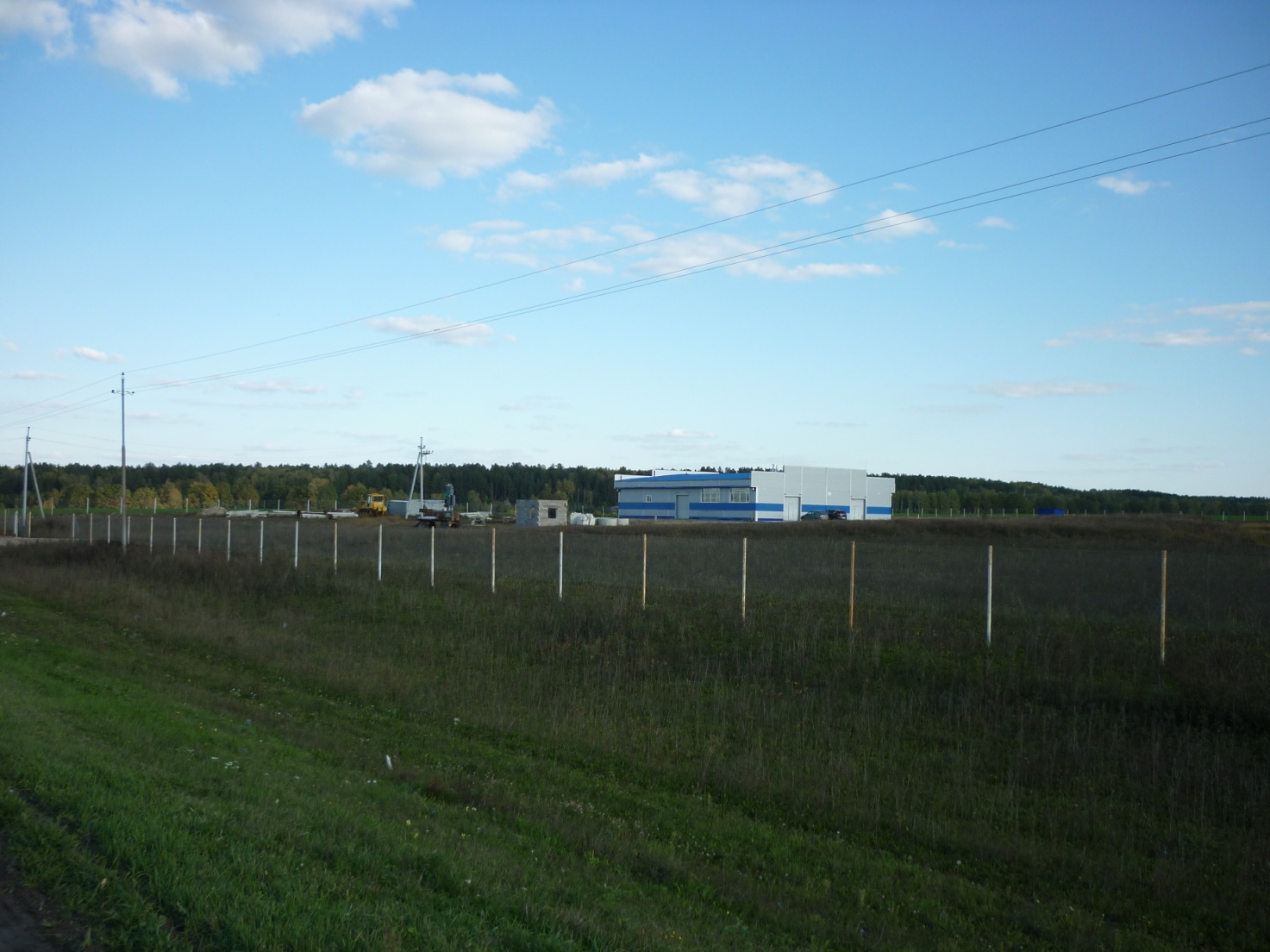 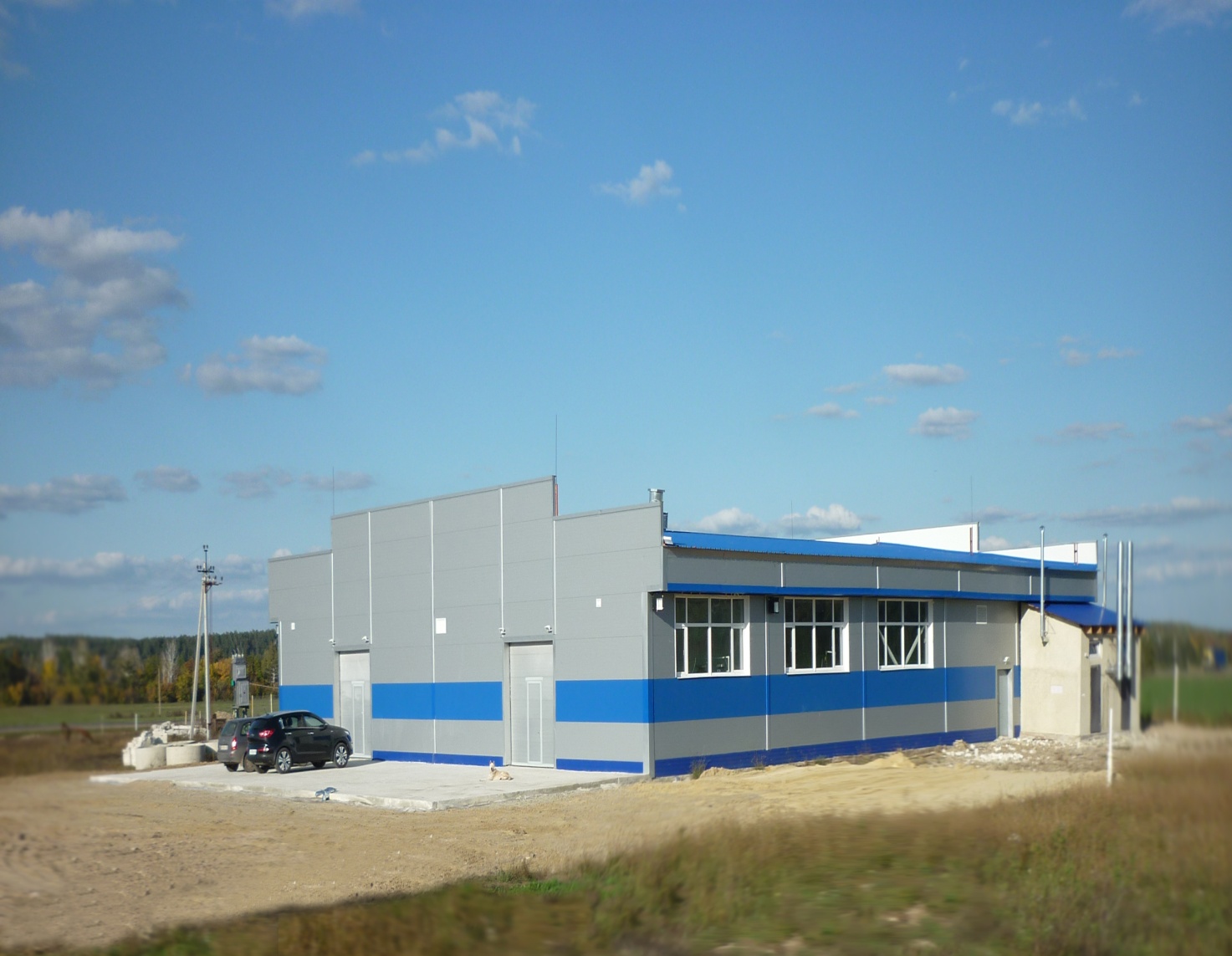 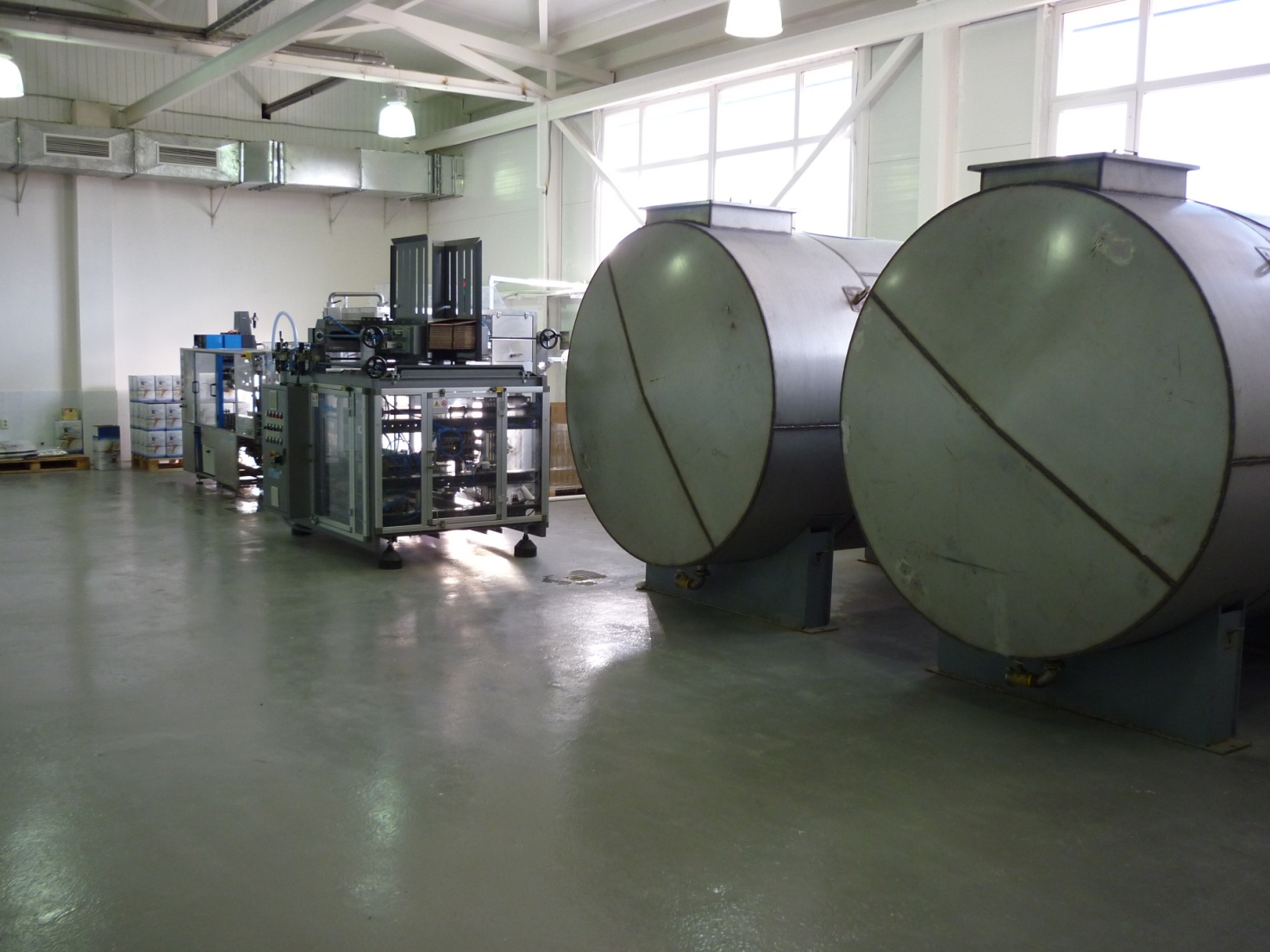 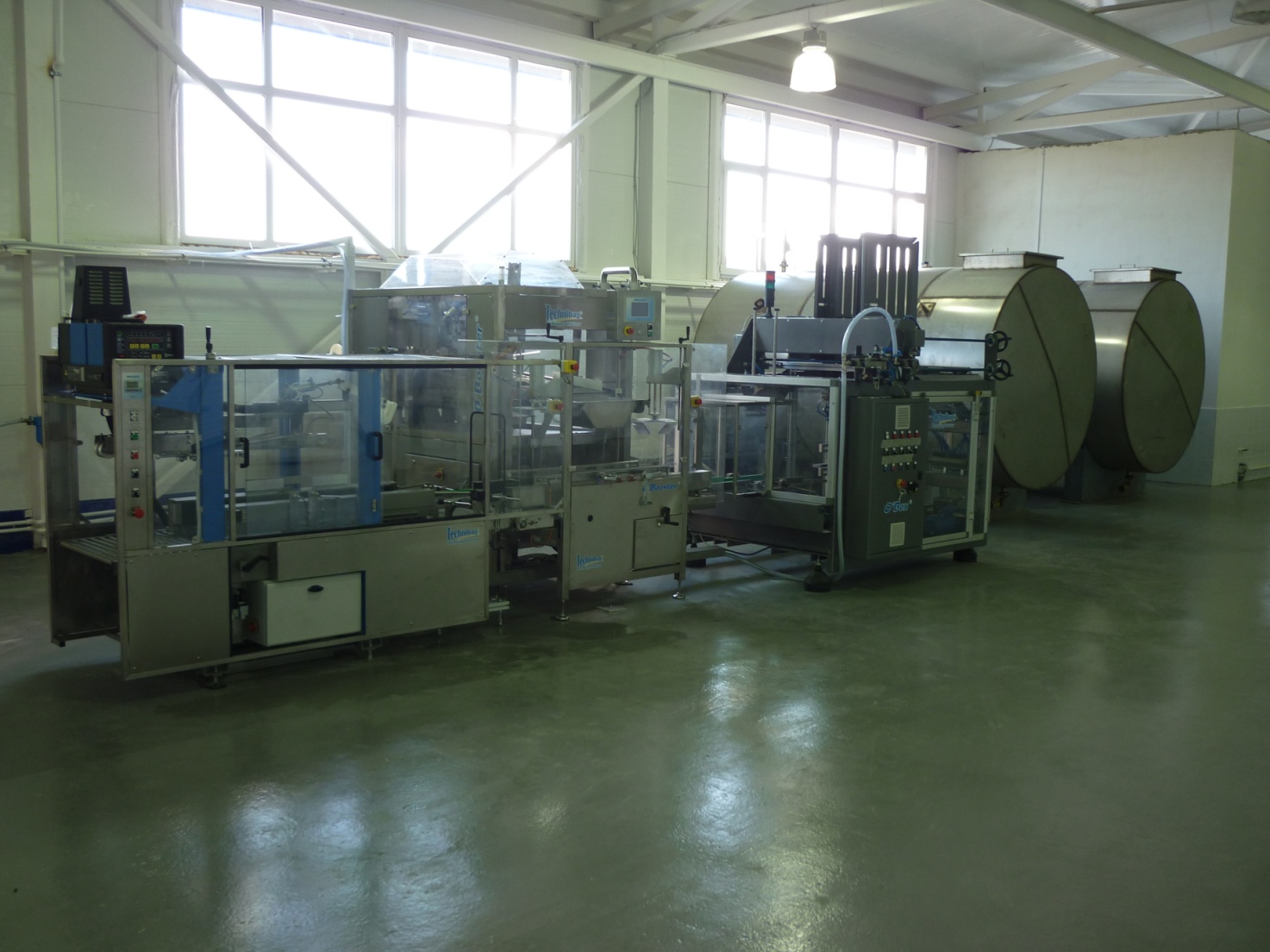 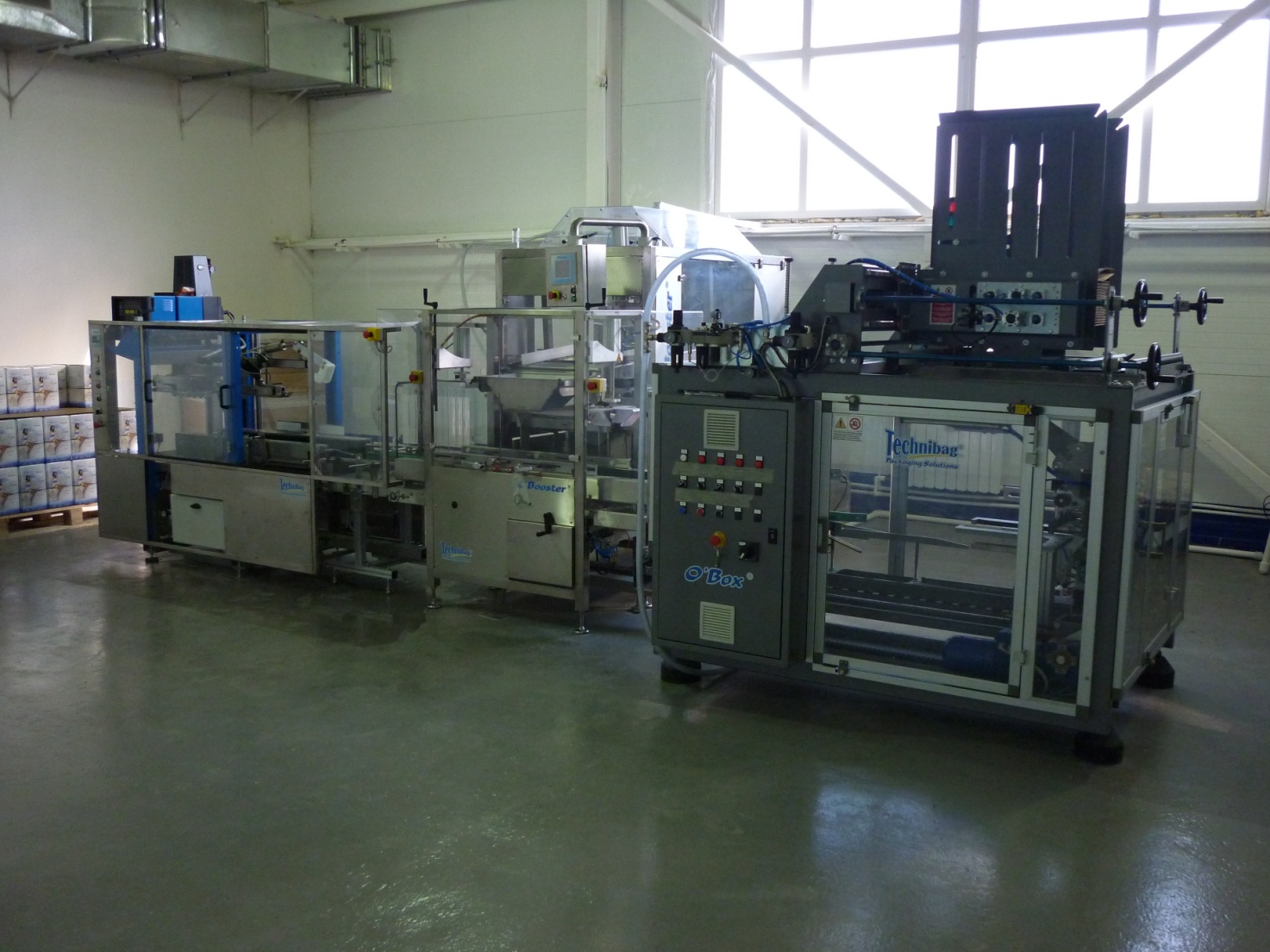 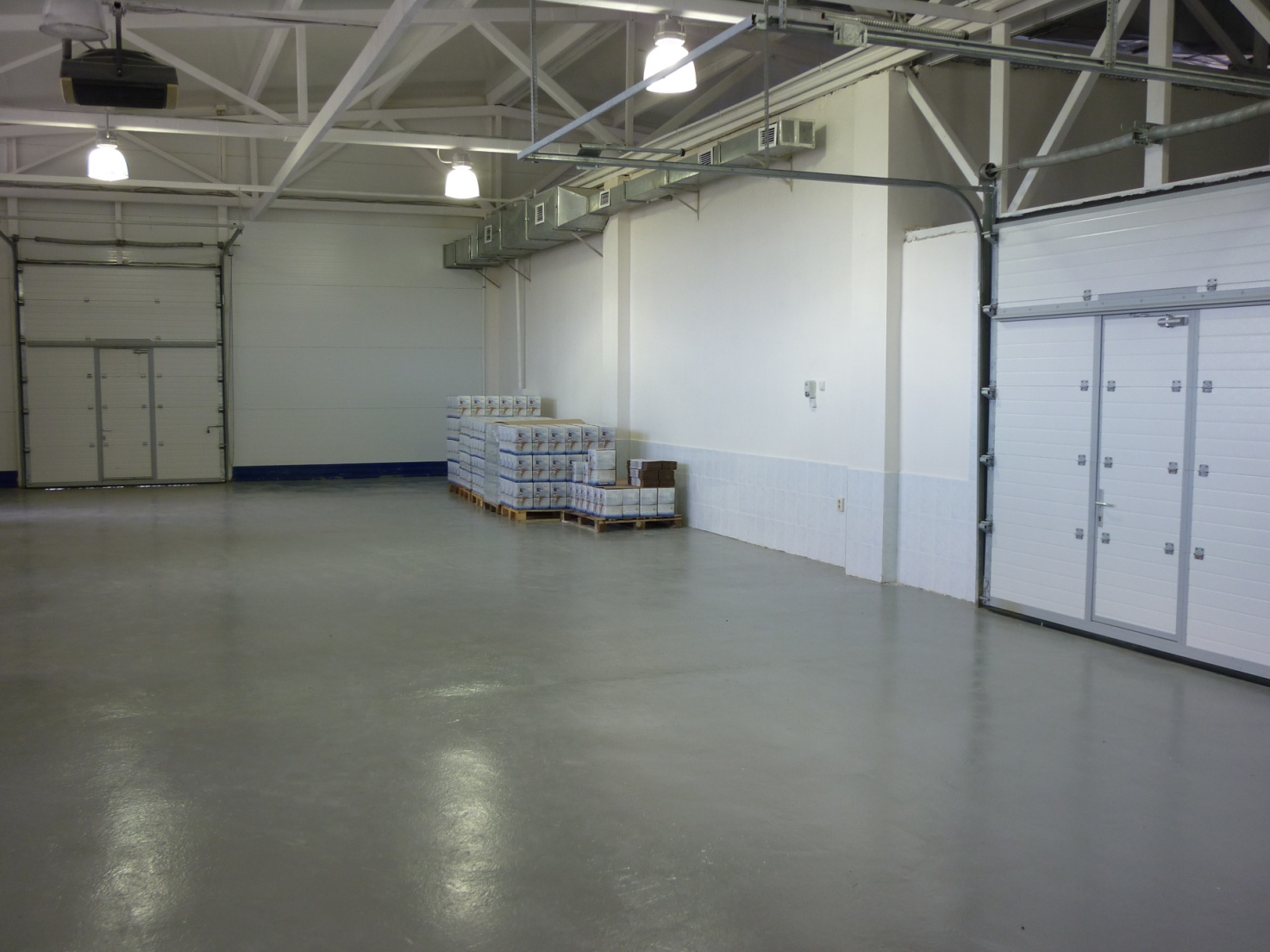 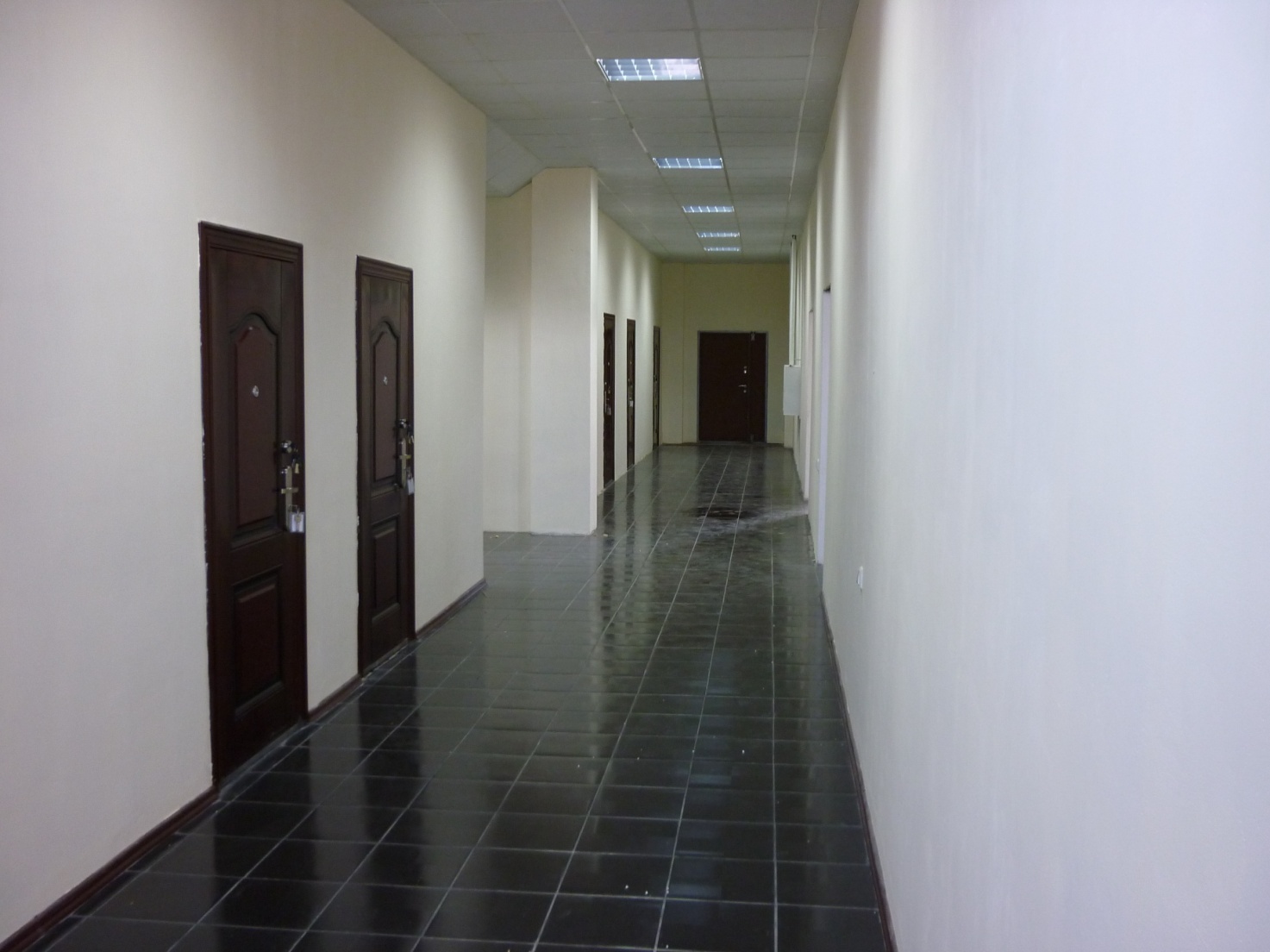 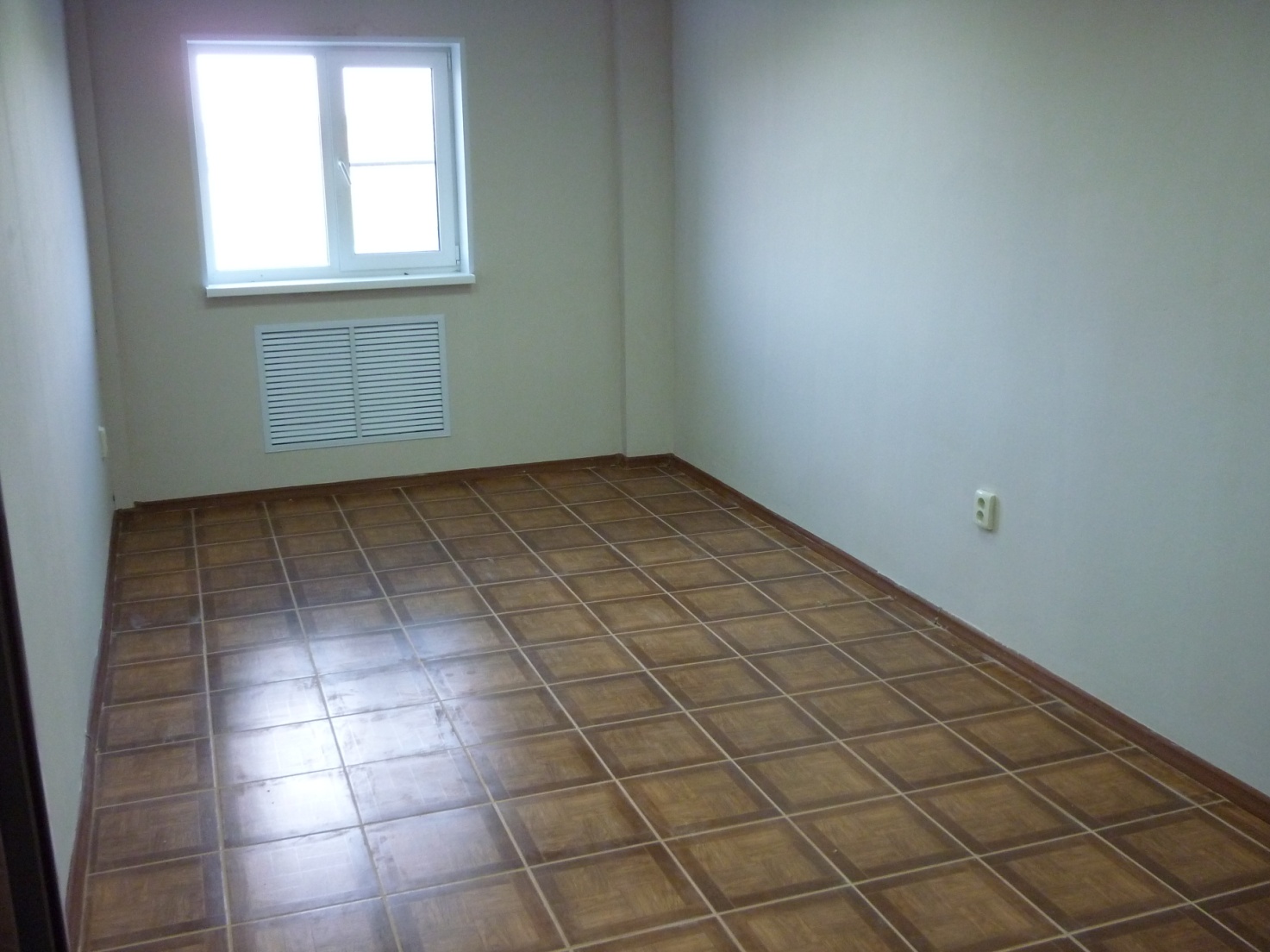 СтоимостьДоговорнаяДоля:100%Расположение:Пензенская область, Кузнецкий район, 761 км ФАД М 5 «Урал»Тип объекта:Заводы/пищевое производствоВид продажи:Прямая продажа от собственниковОсновные средстваОсновные средстваНедвижимость:Площадь территории земельного участка: 62 499 м2 (6,2 га) в том числе 17912 м2 (1,8 га) земли промышленности (частная собственность компании)Общая площадь зданий: 720 м2. Вся территория комплекса имеет твердое покрытие из инертных материалов + бетон.Здания (частная собственность компании): Административное здание включает офисные помещения – 200 м2 (7 кабинетов: комната охраны, две раздевалки, лаборатория, три душевых комнаты, комната отдыха, кабинеты).Производственно-складские помещения - 520 м2.Котельные – 18 м2.Пункт охраны при въезде – 15 м2.Инфраструктура (частная собственность компании):ГРПШ + газопровод 250 м;артезианская скважина глубиной 102 метра с дебетом 300 м3 в сутки. (Имеется лицензия на право пользования недрами);ЛЭП 6 кВ + трансформаторная подстанция 6/0,4 кВ;газовое отопление и водоснабжение индивидуальное на всей территории комплекса;канализация;телефоны;интернет;Выезд с производственной площадки осуществляется на федеральную автодорогу М5 «Урал» Средства производства:Оборудование (частная собственность компании): автоматическая линия розлива и упаковки, производства компании «TECHNIBAG», ФРАНЦИЯ (2012 года выпуска); производительность до 500 единиц в час, в составе:- автоматический формирователь коробов;- автоматическая машина розлива в пакеты;- автоматический укладчик пакетов в короба;- автоматический заклейщик коробов;- компрессорная станция;- отделение водоподготовки;- резервуары из нержавеющей стали 2 х 10 м3.Техника (частная собственность компании): вилочный электрический погрузчик FB 20 (новый 2012 года выпуска)автомобиль «Нива» ( 2010 года выпуска)Дополнительная информация:Экологически чистый район (земельный участок расположен между двумя лесами). Удаленность от города 4 км. Завод по производству питьевой воды и безалкогольных напитков 2012 года постройки с отсутствием износа основных средств, с перспективой собственного развития, а кроме того с возможностью расширения для дополнительного бизнеса (автомобильная мойка для грузовиков столовая и гостиничный бизнес; строительство коттеджного посёлка на свободной земле (4,4 га) с имеющейся инфраструктурой). Все готово к работе.Безопасность:Объект охраняется собственной службой охраны и МВД;территория огороженаВозраст бизнеса:1,5 годаСрок окупаемости:1,5 годаКонтактное лицо:Митрофанов Алексей ВладимировичТелефоны:89273678801; 8 ( 8412) 25 – 20 – 50; E-mail:aquanice@bk.ruhttp: акванайс.рф